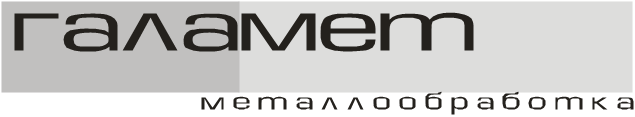 Частное производственное                                                                                                              унитарное предприятие  УП «Галамет»,224024, г. Брест, ул. Городская 60А УНП 290307375.www.galamet.byemail: galamet@bk.ru +375 29 722 40 49, +375 29 152-40-49ПРАЙС-ЛИСТТак же возможно внедрение в производство в кратчайшие сроки других видов изделий по чертежам, либо образцам заказчика. Уголки, пластины и др. позиции указанные в таблице могут быть изготовлены с изменением габаритов изделий и толщины используемого материала. УП «Галамет»Адрес: 224024, г. Брест, ул. Городская, 60А www.galamet.byemail: galamet@bk.ru Т/ф (факс) 58-89-37,  +375 29 722 40 49, +375 29 152-40-49№п/пНаименование изделия и внешний вид Наименование изделия и внешний вид РазмерЦена в руб., без НДСУГОЛКИУГОЛКИУГОЛКИУГОЛКИУГОЛКИ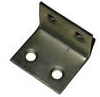 Уголок УКП-00145*25*25*2240(за 1000 шт)Уголок УКП-00225*25*30*2173 (за 1000штУголок УКП-00325*25*40*2564(за 1000 шт)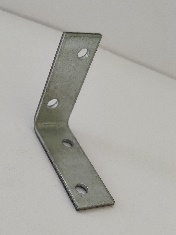 Уголок УКП-00440*40*15*2192( за 1000 шт)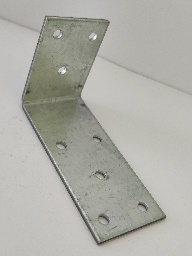 Уголок УКП-00550*80*35*1,50,6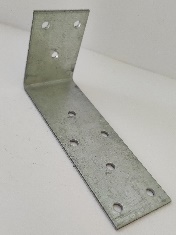 Уголок УКП-00650*100*35*1,50,74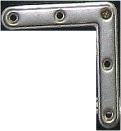 Уголок  УКП-007 (оконный)75*75*1,0144(за 1000штУголок  УКП-00840*110*38*20,84Уголок  УКП-00945*68*45*20,72Уголок  УКП-01035*35*25*2252 (за 1000 шт)Уголок  УКП-01145*45*25*2396( за 1000 шт)Уголок  УКП-01245*45*35*2402 (за 1000 шт)Уголок  УКП-01360*60*25*2504 (за 1000 шт)Уголок  УКП-01460*60*35*2516 ( за 1000 шт)Уголок  УКП-01570*70*40*20,72Уголок  УКП-01640*40*40*20,61Уголок  УКП-02127*27*15*2,0144(за 1000штУголок  УКП-02240*40*15*2,0180 (за 1000 шт)Уголок  УКП-02350*50*15*2,0192 (за 1000 шт)Уголок  УКП-02475*75*15*2,0240 (за 1000 шт)Уголок  УКП-02575*75*55*2,0600( за 1000 шт)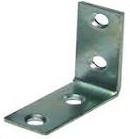 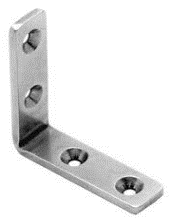 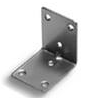 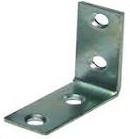 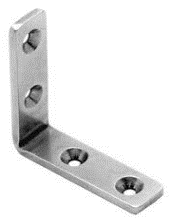 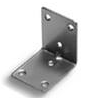 Уголок УКП-02625*25*15*2120(за 1000штУголок УКП-02730*30*15*2132(за 1000штУголок УКП-02890*90*40*20,76Уголок  УКП-04615*25*30*2215(за 1000 шт)Уголок  УКП-04720*30*50*30,31Уголок  УКП-04829*29*23*2360 (за 1000 шт)Уголок УШ-441*41*30*2,00,34Уголок УКП-049 (карнизный)30*30*20*1,0216(за 1000 шт)Уголок УКП-05030*30*16*2,00,2Уголок УКП-05120*20*16*1,50,15Уголок УКП-05240*40*19*2,0170 (за 1000шт)Уголок уУКП-05331*25*27*1,50,2Уголок УКП-05560*60*30*2,00,77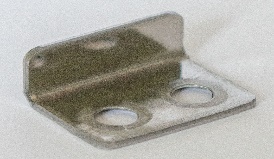 Уголок 715681 н/ж10*18*25*1,50,72Уголок регулируемый (стелажжный) 32*32*2000Применяется для сборки стеллажей, и других крепежей10,6 (1,5мм)13,8 (2,0 мм)Уголок40*40*120р1,5Уголок20*20*16*1,00.08 (за шт)УГОЛКИ КРЕПЕЖНЫЕ ПЕРФОРИРОВАННЫЕ С РЕБРОМ ЖЕСТКОСТИУГОЛКИ КРЕПЕЖНЫЕ ПЕРФОРИРОВАННЫЕ С РЕБРОМ ЖЕСТКОСТИУГОЛКИ КРЕПЕЖНЫЕ ПЕРФОРИРОВАННЫЕ С РЕБРОМ ЖЕСТКОСТИУГОЛКИ КРЕПЕЖНЫЕ ПЕРФОРИРОВАННЫЕ С РЕБРОМ ЖЕСТКОСТИУГОЛКИ КРЕПЕЖНЫЕ ПЕРФОРИРОВАННЫЕ С РЕБРОМ ЖЕСТКОСТИУголок УКРЖ  - 00290*90*65*21.5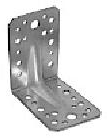 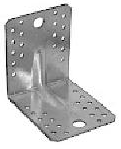 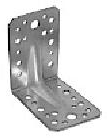 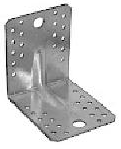 Уголок УКРЖ  - 003105*105*90*22,4Уголок УКРЖ  - 00475*75*55*21,2Уголок УКРЖ -  00575*75*75*21.5Уголок УКРЖ-007130*130*1002.88ПЛАСТИНЫПЛАСТИНЫПЛАСТИНЫПЛАСТИНЫПЛАСТИНЫПластина КП  - 00128*8*2,50,23Пластина КП  - 00242*42*20,27Пластина КП  - 00380*15*2173 (за 1000 шт)Пластина КП  - 00445*30*2245 (за 1000 шт)Пластина КП  - 00545*40*2255 (за 1000 шт)Пластина КП  - 006125*35*20,78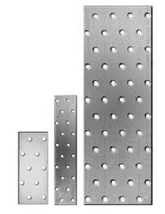 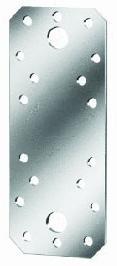 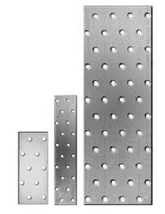 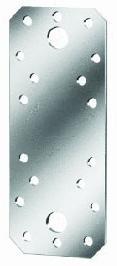 Пластина КП  - 007145*35*20,84Пластина КП  - 008175*65*21,2Пластина КП  - 009205*90*21.74Пластина КП  - 010260*90*21,86Пластина КП  - 011280*55*21.74Пластина КП  - 012145*55*21,14Пластина КП  - 013145*75*21,32Пластина КП  - 014130*55*21,08Пластина КП  - 0151250*25*1,52,76Пластина КП  -01640*40*20,2Пластина КП  -0171250*35*1,53,84Пластина КП  -01840*100*2,0565 (за 1000 шт)Пластина КП  -0191250*70*2,06,95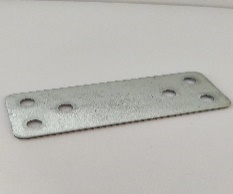 Пластина УШ-480*30*2,0300 ( За 1000 шт)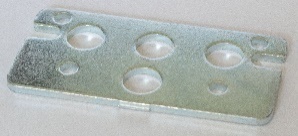 Пластина 72834480*40*3,03,9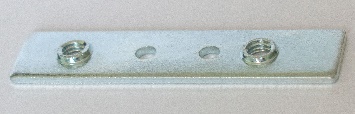 Пластина 71528868*15*2,00,79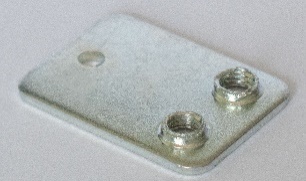 Пластина 72856437*27*2,00,79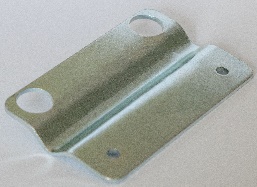 Пластина крепление демпфера80*50*2,00,7УГОЛКИ ПОД ОТЛИВЫ (КОСТЫЛИ)УГОЛКИ ПОД ОТЛИВЫ (КОСТЫЛИ)УГОЛКИ ПОД ОТЛИВЫ (КОСТЫЛИ)УГОЛКИ ПОД ОТЛИВЫ (КОСТЫЛИ)УГОЛКИ ПОД ОТЛИВЫ (КОСТЫЛИ)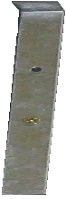 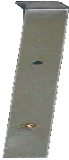 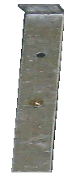 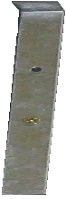 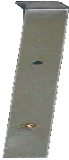 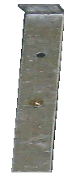 Уголок УПО - 00120*20*180*20.59Уголок УПО - 00220*20*230*20.71Уголок УПО - 00320*20*260*20.72Уголок УПО - 00420*20*290*20.92Уголок УПО - 00520*20*300*20.94Уголок УПО - 00620*24*360*21,15Уголок УПО - 00724*24*400*21,44Уголок УПО - 00824*24*630*22,52Уголок УПО - 00920*20*120*20.52Уголок УПО - 01020*20*140*20.53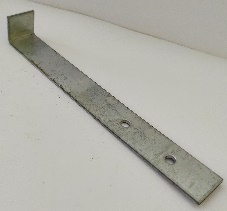 Уголок УПО-01120*20*150*20.55Уголок УПО-01220*20*165*20,56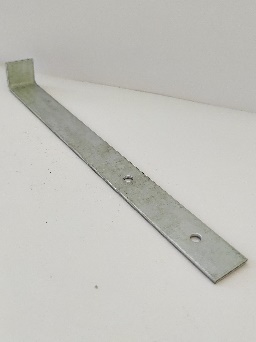 Уголок УПО-01520*24*330*21,08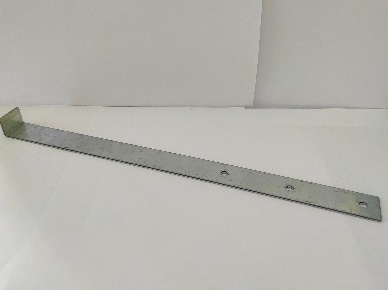 Уголок УПО-01620*20*200*20.7КРОНШТЕЙНЫКРОНШТЕЙНЫКРОНШТЕЙНЫКРОНШТЕЙНЫКРОНШТЕЙНЫ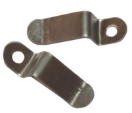 Кронштейн КМС - 001 (5-ти кам. профиль)0,7*21*0,4*7*990 (За 1000 шт)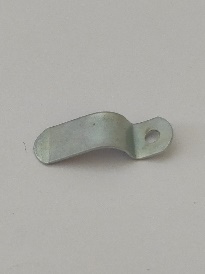 Кронштейн КМС - 003 (з-х кам. профиль)0,7*16*0,4*5*790 (за 1000 шт)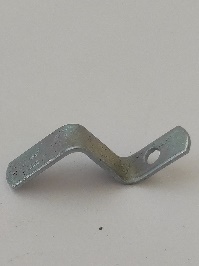 Кронштейн стальной средний0,6*16*14*13*790 (за 1000 шт)Кронштейн стальной верхний1*38*14*6*790 (за 1000 шт)Кронштейн стальной нижний1*39*13*5*790 (за 1000 шт)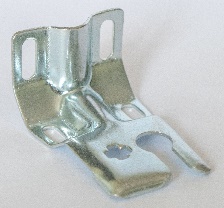 Кронштейн 130309-0,6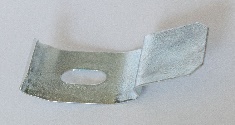 Кронштейн 130312-0,85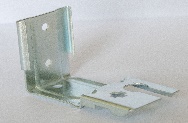 Кронштейн 130313-0,85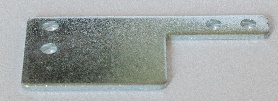 Угловой кронштейн 71528970*30*0.79КРЕПЕЖНЫЕ ДЕТАЛИ ДЛЯ ГИПСОКАРТОНАКРЕПЕЖНЫЕ ДЕТАЛИ ДЛЯ ГИПСОКАРТОНАКРЕПЕЖНЫЕ ДЕТАЛИ ДЛЯ ГИПСОКАРТОНАКРЕПЕЖНЫЕ ДЕТАЛИ ДЛЯ ГИПСОКАРТОНАКРЕПЕЖНЫЕ ДЕТАЛИ ДЛЯ ГИПСОКАРТОНА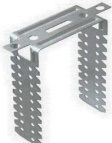 Подвеска потолочная  КП-00130*305*0,550,22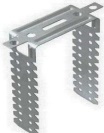 Подвеска потолочная  КП-00230*510*0,70.43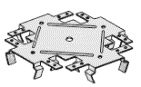 Соединитель крестовой "Краб"-0.8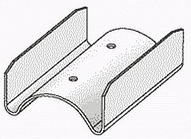 Удлинитель алюминиевого профиля профиля 60/27-0.6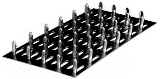 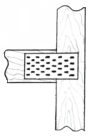 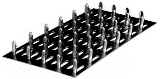 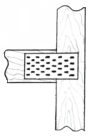 Пластина гвоздевая100*200*11.8ХОМУТЫ ДЛЯ КРЕПЛЕНИЯ ТРУБХОМУТЫ ДЛЯ КРЕПЛЕНИЯ ТРУБХОМУТЫ ДЛЯ КРЕПЛЕНИЯ ТРУБХОМУТЫ ДЛЯ КРЕПЛЕНИЯ ТРУБХОМУТЫ ДЛЯ КРЕПЛЕНИЯ ТРУБ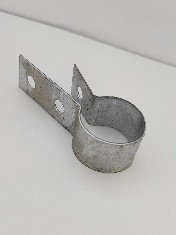 Хомут ДУ150,51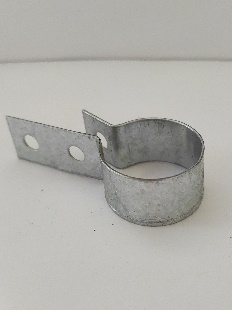 Хомут ДУ2520*10,53ФИКСАТОРЫФИКСАТОРЫФИКСАТОРЫФИКСАТОРЫФИКСАТОРЫ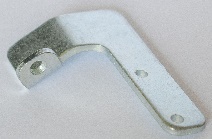 Фиксатор петли правой70*40*3,03.1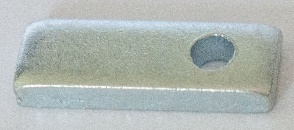 Фиксатор2,5*6,5*180.2ОДИНОЧНЫЕ ПОЗИЦИИОДИНОЧНЫЕ ПОЗИЦИИОДИНОЧНЫЕ ПОЗИЦИИОДИНОЧНЫЕ ПОЗИЦИИОДИНОЧНЫЕ ПОЗИЦИИ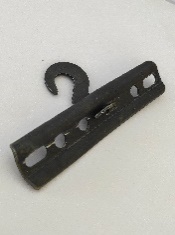 Подвеска для люстры КЛ-001-0,67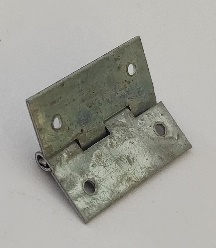 Петля сувенирная98*130,42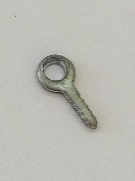 Крючок – петля1*11*1,50,15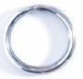 Кольцо к брелку-0,6Ручка сундучная (откидная)-1,5Кляймер крепления террасной доски40*34*8,50,31Кляймер крепления террасной доски0,31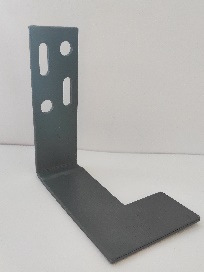 Анкер монтажный правый/ левый4.0*40*104